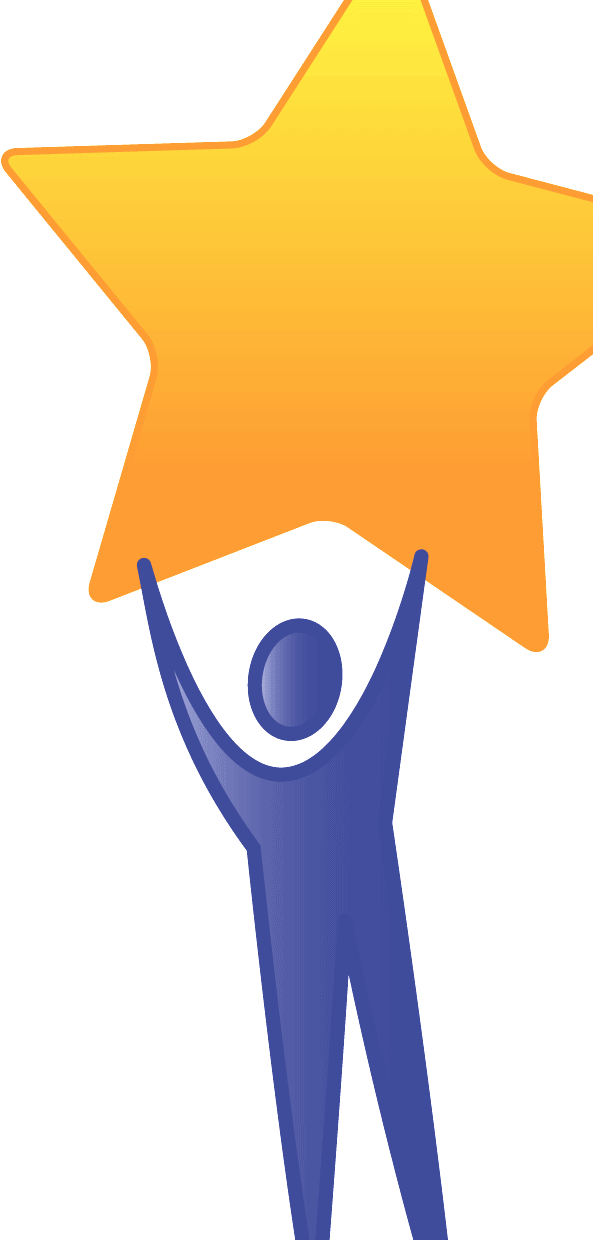 Department of Elementary andSecondary EducationOverview of our activities re: studentswith autism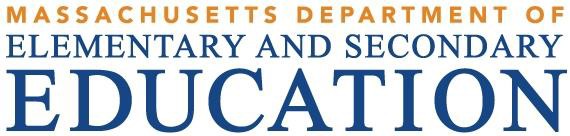 Incidence Info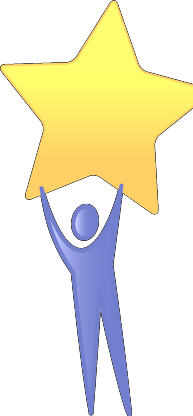 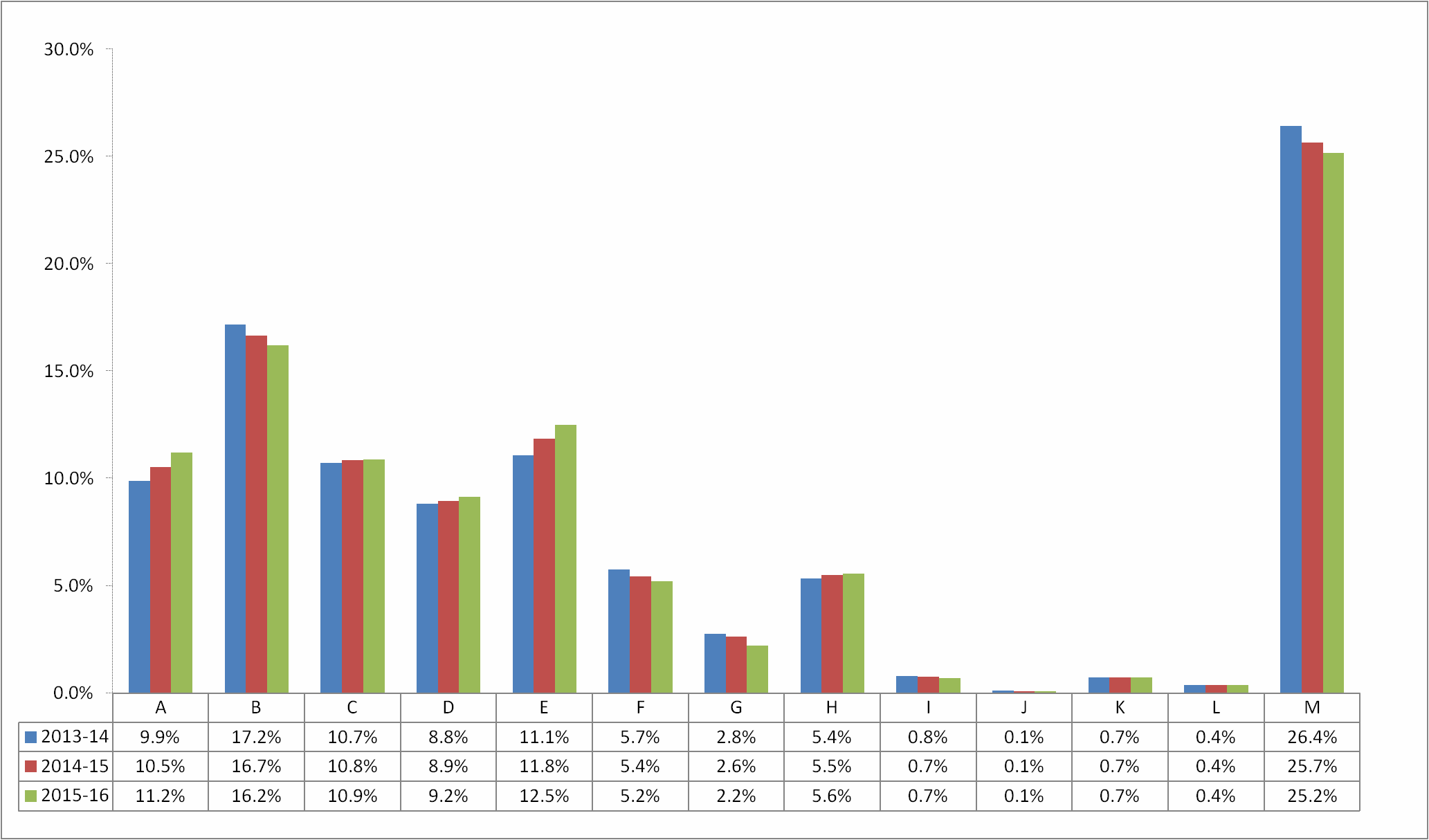 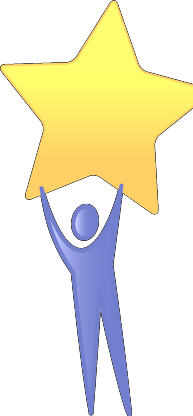 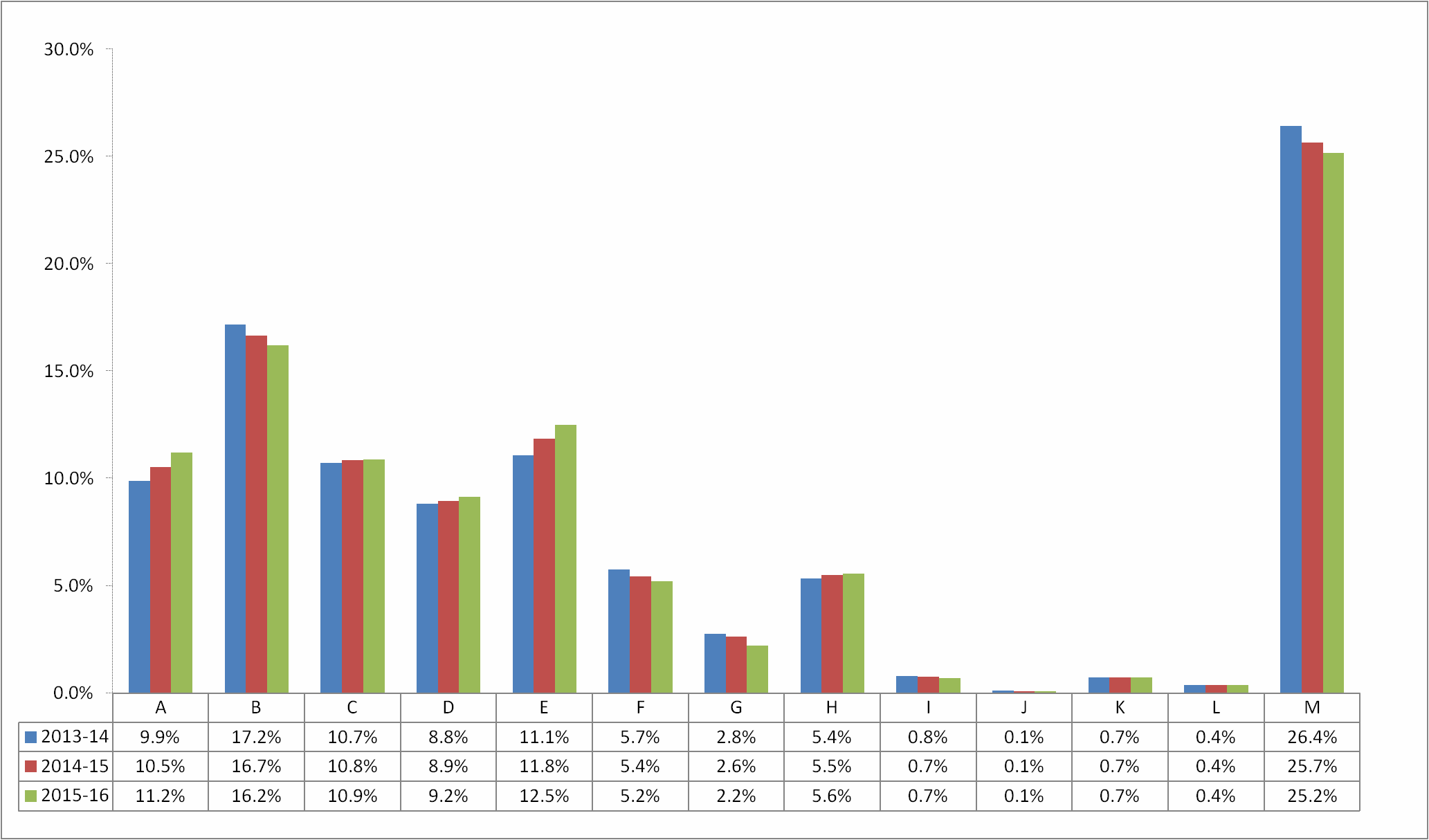 AutismCommunicationDevelopment Delay D- EmotionalE- HealthF-IntellectualG- Multiple Disabilities H- NeurologicalPhysicalSensory/DeafBlindSensory/Hard of HearingSensory/Vision Impairment M- Specific Learning Disability2Number and Percentage of Disability CategoriesAges 3-21 (SY12 and SY16)3Source: Massachusetts Student Information Management SystemChange Differences of SWD Enrollment Percentages, Ages 3-21,by Disability Category (SY12-16)4%3.1%3%2%1%0%0.2%0.7%3.1%0.7%0.0%	0.0%	0.0%AutismCommunicationDevelopment Delay D- EmotionalE- HealthF-IntellectualG- Multiple Disabilities H- NeurologicalPhysicalSensory/DeafBlindSensory/Hard of HearingSensory/Vision Impairment M- Specific Learning DisabilityA	B	C	D	E	F	G	H	I	J	K	L	M-0.1%-1%-1.0%-0.7%-2%-1.8%-3%-4%4-4.2%-5%5Performance of students with autism as compared to other students with disabilities in the 10TH grade 2015 tests for MATH and ENGLISH LANGUAGE ARTS645.0%2015-16 Educational Environment Placement for Students with Autism- Ages 3 to 541.1%40.0%37.5%35.0%30.0%25.0%20.0%15.0%13.9%10.0%5.0%0.0%2.6%3.8%0.5%	0.4%	0.0%	0.0%	0.3%>= 10 hrs in>= 10 hrs in< 10 hrs in EC < 10 hrs in ECSubstantiallyPublic Day	Private Day	PrivateHome	ServiceEC program NOT receiving> 50%services in inclusive settingEC program receiving >50% servicesin inclusive settingprogram NOT receiving >50% servicesin inclusive settingprogram receiving >50% servicesin inclusive settingSeparate ClassroomResidentialProvider745.0%2015-16 Educational Environment Placement for Students with Autism- Ages 6 to 2140.0%40.4%35.0%30.0%30.0%25.0%20.0%15.0%14.4%10.0%5.0%0.0%4.5%7.7%2.6%0.0%	0.0%Full Inclusion		Partial InclusionSubstantially SeparatePublic Day	Private Day	PrivateResidential totalHomebound or HospitalCorrectional FacilitiesAutism – A developmental disability significantly affecting verbal and nonverbal communication and social interaction.	The term shall have the meaning given it in federal law at 34 CFR 300.7.Key words from the federal definition: A developmental disability significantly affecting verbal and nonverbal communication and social interaction, generally evident before age 3…adversely affects…educational performance… engagement in repetitive activities and stereotyped movements, resistance to environmental change or change in daily routines, and unusual responses to sensory experiences.9POSSIBLE	ASSESSMENTS & ASSESSMENT FACTORSAutism-specific rating scalesAssessment of social maturity and skillsCommunication Sample and assessment of student’s language skills including pragmatic language skillsObservations – note if student engages in repetitive or stereotyped movements and the student’s response to change in daily routines or environmentAssessment of student response to sensory experiencesAssessment of student’s emotional status (see also emotionalimpairment)Assessment in multiple environments with a variety of tasksNote: Assessors should have experience and knowledge related to appropriate assessment tools10A disabling condition is characterized by significant delays, impairments, or limitations in the student’s capacity(ies).	To make this determination, the Team should consider all of the following as indices of limited, impaired, or delayed capacity:a pattern of difficulty that persists beyond ageexpectations;a pattern of difficulty across settings;a pattern of difficulty that is not solely the result of cultural, linguistic, or socioeconomic differences; anda pattern of difficulty that persists despite instructional support activities.The regulatory definitions of disability include impact	11on learning.Performance may be inconsistent and may not be consistent with developmental norms.Environmental structure and presentation of materials may significantly affect performance.High anxiety is frequently a major component andmay affect performance measures.Students may manifest difficulty with incidentallearning.The impact of this disability is pervasive.Students may manifest attentional issues and issueswith organizing information and understanding 	12abstract concepts.In July 2006, Chapter 57 of the Acts of 2006, entitled An Act To Address The Special Education Needs Of Children With Autism Spectrum Disorders, took effect.Whenever an evaluation indicates that a child has a disability on the autism spectrum, which includes autistic disorder [autism], Asperger's disorder, pervasive developmental disorder not otherwise specified, childhood disintegrative disorder, and Rhett's Syndrome as defined in the Diagnostic and Statistical Manual of Mental Disorders, fourth edition (DSM-IV, 2000), the IEP Team shall consider and shall specifically address the following: the verbal and nonverbal communication needs of the child; the need to develop social interaction skills and proficiencies; the needs resulting from the child's unusual responses to sensory experiences; the needs resulting from resistance to environmental change or change in daily routines; the needs resulting from engagement in repetitive activities and stereotyped movements; the need for any positive behavioral interventions, strategies, and supports to address any behavioral difficulties resulting from autism spectrumdisorder; and other needs resulting from the child's disability that impact	13 progress in the general curriculum, including social and emotional development.Technical Assistance Advisory SPED 2007-1:Autism Spectrum DisorderDate: August 25, 2006This advisory represents "best practice" guidance … to address a change to the special education law … The purpose of this advisory is to assist school districts and other interested parties in understanding these new  requirements and in implementing best practices for meeting the needs of these students as schools resume instruction for the 2006-2007 school year.http://www.doe.mass.edu/sped/advisories/07_1ta.html 	14The bullying prevention and intervention law, section 8 states:	For students identified with a disability on the autism spectrum, the IEP Team must consider and specifically address the skills and proficiencies needed to avoid and respond to bullying, harassment, or teasing. (G.L. c. 71B, §3, as amended by Chapter 92 of the Acts of 2010.)15The Autism Omnibus Law: Section 24 of Chapter 236 of the Acts of 2014 provides for a teacher endorsement in autism.Status:The Board of Elementary and Secondary Education has promulgated licensing regulations to that effect on June 23, 2015 in 603 CMR 7.14(5).The endorsement will be available to special educationteachers and is valid for five years (similar to a license).The Board asked the Department to come back with more comment and thinking regarding making the endorsement available to all teachers.	We have beenworking with an interest group and hope to have a	16follow-up recommendation for the Board by next Fall onthis topic.(Status continued) We have a draft of the Guidelines for the Autism Endorsement (the required subject matter knowledge), and are currently receiving and considering public input on these guidelines.	Once they are final (anticipated by summer), the Department will accept Higher Education proposals to approve their course of study for the endorsement and we will begin awarding the endorsement.Individuals with at least 3 years experience working with students with autism; can demonstrate subject matter knowledge; and have a special education teacher license can go directly to receiving the endorsement if theyapply prior to 12/31/16.	We currently have 46 	17applicants for this.AdvisoriesThe Autism Insurance Law:	Administrative AdvisorySPED 2012-1:http://www.doe.mass.edu/sped/advisories/12_1.htmlAutism Spectrum Disorder:	Technical Assistance Advisory SPED 2007-1: http://www.doe.mass.edu/sped/advisories/07_1ta.htmlBullying Prevention and Intervention:	Technical Assistance Advisory SPED 2011-2: http://www.doe.mass.edu/sped/advisories/11_2ta.htmlDSM-5 Changes and the Impact on Students with Autism Spectrum Disorders (ASD):	Technical Assistance Advisory SPED 2014-1: http://www.doe.mass.edu/sped/advisories/2014- 1ta.html18Grade# Autism per Oct 2015 EnrollmentAutism Enroll %PK2,14011.5%K1,2706.8%11,1986.5%21,2336.6%31,2766.9%41,2706.8%51,2796.9%61,3367.2%71,3237.1%81,2516.7%91,1966.4%101,0935.9%118944.8%121,0985.9%+7153.8%Total18,572100%